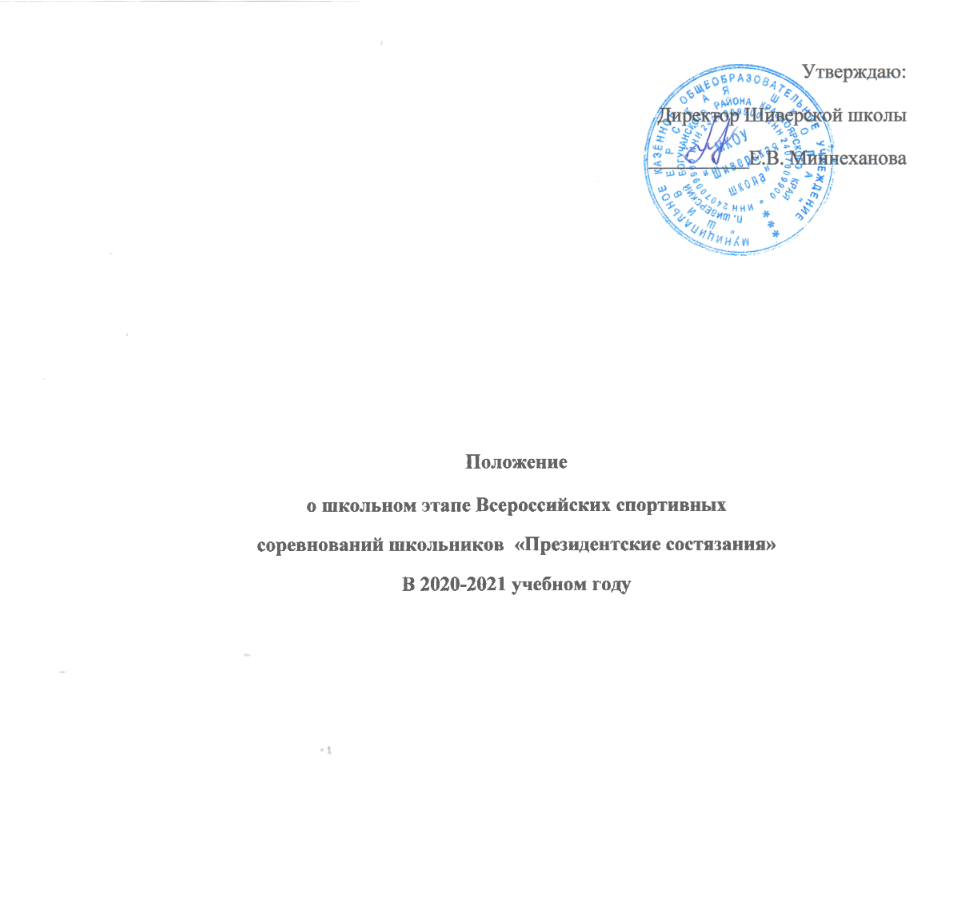 П. Шиверский2020 годОсновными задачами Президентских состязаний являются:пропаганда здорового образа жизни, формирование позитивных жизненных установок подрастающего поколения, гражданское и патриотическое воспитание обучающихся;определение уровня двигательной активности обучающихся, степени их вовлеченности в занятия физической культурой и спортом, наличия установок и навыков здорового образа жизни.Место и сроки проведенияI этап (школьный) проводится в общеобразовательной организации «Шиверская школа» в сентябре-декабре 2020 г. согласно положению, утвержденному директором школы. Положение, таблицы результатов, фото отчеты первого этапа размещаются на сайте школы;2.Руководство проведением соревнованийОрганизаторами соревнований является МБОУ ДО ДЮСШ.Руководство проведением школьного (первого) этапа осуществляют директор школы,  при непосредственном участии школьного физкультурно-спортивного клуба.3.Требования к участникам и условия их допускаВ школьном (первом) этапе Президентских состязаний принимают участие учащиеся с 1 по 11 классы школ.4.Программа соревнованийШкольный этап программы для всех классов:	Спортивное многоборье школьного этапа  включает в себя:Подтягивание на перекладине (юноши). Участник с помощью судьи принимает положение виса хватом сверху. Подтягивается непрерывным движением так, чтобы его подбородок оказался над перекладиной. Опускается в вис. Самостоятельно останавливает раскачивание и фиксирует на 0,5 сек. видимое для судьи положение виса. Не допускается сгибание рук поочередно, рывки ногами или туловищем,  перехват руками, остановка 
при выполнении очередного подтягивания. Пауза между повторениями 
не должна превышать 3 сек.Сгибание и разгибание рук в упоре «лежа» (девушки). Исходное положение – упоре лежа на полу. Голова, туловище и ноги составляют прямую линию. Сгибание рук выполняется до касания грудью предмета высотой не более 5 см, не нарушая прямой линии тела, а разгибание производится до полного выпрямления рук при сохранении прямой линии тела. Дается одна попытка. Пауза между повторениями не должна превышать 3 сек. Фиксируется количество отжиманий при условии правильного выполнения упражнения.Подъем туловища из положения «лежа на спине» (юноши, девушки). Исходное положение – лежа на спине, руки за головой, пальцы в замок, ноги согнуты в коленях, ступни закреплены. Фиксируется количество выполненных упражнений до касания локтями коленей в одной попытке 
за 30 сек.Прыжок в длину с места (юноши, девушки). Выполняется с места двумя ногами от стартовой линии с махом рук. Длина прыжка измеряется 
в сантиметрах от стартовой линии до ближнего касания ногами или любой частью тела. Участнику предоставляется три попытки.Наклон вперед из положения «сидя» (юноши, девушки). На полу обозначается центровая и перпендикулярная линии. Участник, сидя на полу, ступнями ног касается центровой линии, ноги выпрямлены в коленях, ступни вертикальны, расстояние между ними составляет 20-30 см. Выполняется 
три наклона вперед, на четвертом фиксируется результат касания и фиксации (не менее 2 сек.) кончиков пальцев на перпендикулярной мерной линии. Сгибание ног в коленях не допускается. Таблицы оценки результатов в спортивном многоборье прилагаютсяОбязательные виды школьного  этапа:Обязательные виды школьного  этапа:Обязательные виды школьного  этапа:Обязательные виды школьного  этапа:Обязательные виды школьного  этапа:Обязательные виды школьного  этапа:№п/пВид программыКласс-командаЮношиДевушкиФорма участия1.«Спортивное многоборье» (тесты)сельская44командная2.Эстафетный бегсельская33командная3.Теоретический конкурссельская22командная4.Творческий конкурссельская44командная5.Настольный тенниссельская22личная6.Дартссельская22личная7.Шахматысельская22личная